Publicado en Asturias, España el 09/10/2019 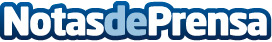 Repara tu deuda anuncia que 227 endeudados en Asturias se han acogido a la Ley de Segunda OportunidadAsturias se sitúa en la 12ª posición del ranking de casos solicitados por comunidad autónoma con el 2,15 % del total de la cuota de mercado. El despacho de abogados Repara tu deuda ha llevado más del 80% de todos los casos de la ley de la segunda oportunidadDatos de contacto:Isabel Rubio 914012696 Nota de prensa publicada en: https://www.notasdeprensa.es/repara-tu-deuda-anuncia-que-227-endeudados-en Categorias: Nacional Derecho Finanzas Sociedad Asturias http://www.notasdeprensa.es